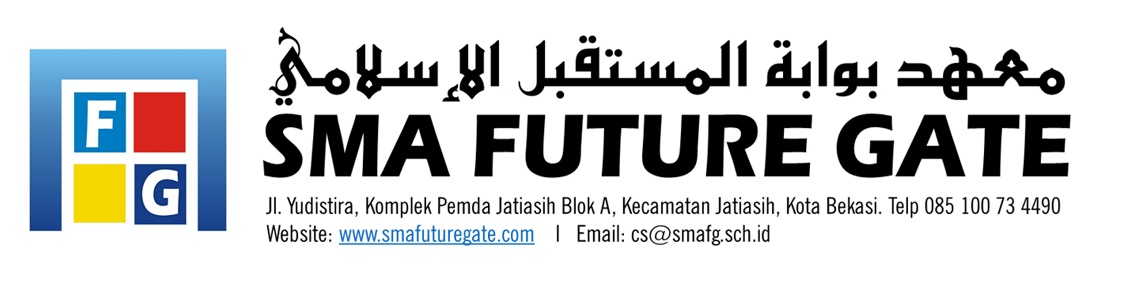 FORM RENCANA PEMBAYARAN BIAYA PENDIDIKANPROGRAM  PILIHAN  PENDIDIKAN  :        	   BOARDING               FULLDAYTABEL BIAYA  PENDIDIKAN ------  RENCANA PEMBAYARAN  ------Cicilan Bea Awal Pendidikan WAJIB DIBAYARKAN selama 3 bulan berturut-turut, Cicilan Pertama  minimal 50 % (Rp 10.500.000.-)Petugas Pendaftaran/Bagian Keuangan			       Bekasi, ……/………/…..20....								       Orang Tua  /  Wali  Siswa…………………………………….. 						…………………………….Ketentuan Pengembalian Biaya Awal Pendidikan bagi Siswa yang mengundurkan DiriMengisi surat pengunduran diri yang disediakan sekolahBila siswa mengundurkan diri setelah mengikuti proses KBM meskipun hanya 1 hari :Biaya uang pangkal dan SPP yang telah disetorkan tidak dapat ditarik kembali. Biaya wajib tahunan yang sudah dibayarkan TIDAK dikembalikanBiaya seragam akan dikembalikan dalam bentuk seragam jika sudah dilakukan pemesanan kepada pihak pembuat, atau dalam bentuk uang jika belum ada pemesanan.Bila Siswa mengundurkan diri sebelum mengikuti proses KBM maka diberlakukan ketentuan sbb:Sebelum 30 Maret 2021Program BoardingUang Pangkal yang telah disetorkan dikembalikan sebesar 50% dari total Rp 16.500.000.-  (dipotong Rp 8.250.000.-) Uang seragam dikembalikan 100% atau dalam bentuk pakaian seragamProgram FulldayUang Pangkal yang telah disetorkan dikembalikan 90% dari total Rp 16.500.000.- (dipotong Rp 1.650.000.-)Uang seragam dikembalikan 100% atau dalam bentuk pakaian seragamSetelah 30 Maret 2021Program BoardingUang Pangkal yang telah disetorkan dikembalikan sebesar 25% dari total Rp 16.500.000.- (dipotong Rp 12.375.000.-)Uang seragam dikembalikan 100% atau dalam bentuk pakaian seragamProgram FulldayUang Pangkal yang telah disetorkan dikembalikan sebesar 70% dari total Rp 16.500.000.- (dipotong Rp 4.950.000.-)Uang seragam dikembalikan 100% atau dalam bentuk pakaian seragamPengembalian biaya yang telah dibayarkan tidak dapat dilakukan langsung setelah pengunduran diri, tetapi paling cepat dua bulan setelah pengajuan pengunduran diri, dan paling lambat pada bulan Desember pada tahun tersebut.Kami yang bertanda tangan dibawah ini memahami dan menyetujui Syarat dan Ketentuan Pengunduran Diri Siswa Baru diatas dalam keadaan sadar dan tanpa ada paksaan dari pihak manapun.Nama Calon SiswaNama Orang TuaAsal SekolahJENIS BIAYAFULLDAYBOARDINGUang PangkalRp.    16.500.000 Rp.   16.500.000Seragam *4 stelRp.          800.000  Rp.         800.000SPP Bulan Juli 2020Rp.       1.000.000Rp.     1.800.000Bea Wajib Tahunan (BWT)Rp.      2.500.000Rp.     2.500.000TOTALRp.    20.800.000Rp.  21.600.000ANGSURANPERSENTASETANGGAL PEMBAYARANJUMLAH DIBAYARKANAngsuran Pertama50 %...    /    ...    /20...Rp. Angsuran Kedua......    /    ...    /20...Rp.Angsuran Ketiga......    /    ...    /20...Rp.TOTALRp.